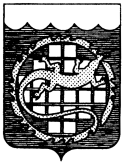 ПРОТОКОЛзаседания комиссии по противодействию коррупции в Озерском городском округег. Озерск Челябинской областиПредседатель – Е.Ю. Щербаков, глава Озерского городского округа.Секретарь – О.Н. Конев, начальник службы безопасности и ВПО администрации. Присутствовали члены комиссии: 1. Александр Александрович Бахметьев, заместитель главы Озерского городского округа;2. Светлана Николаевна Аксенова, начальник отдела кадров и муниципальной службы администрации Озерского городского округа;3. Наталья Викторовна Гунина, начальник Правового Управления администрации Озерского городского округа;4. Артем Юрьевич Полтавский, управляющий делами администрации Озерского городского округа;5. Алексей Леонидович Ильиных, УФСБ России по Челябинской области в г. Озерске;6. Алексей Валерьевич Самсонов, начальник отделения экономической безопасности и противодействия коррупции Управления МВД России по ЗАТО г. Озерск;7. Андрей Петрович Глухов, председатель Контрольно-счётной палаты Озерского городского округа;8. Марина Сергеевна Жонкина, директору МБУ «Редакция газеты «Озерский Вестник».Приглашены:1. Елена Евгеньевна Гребнева, начальник правового отдела Собрания депутатов Озерского городского округа;2. Лариса Константиновна Стрыгина, начальник Контрольно-ревизионного отдела администрации Озерского городского округа;3. Юлия Александровна Глазкова, начальник отдела документационного обеспечения и контроля администрации Озерского городского округа;4. Елена Владимировна Масленникова, консультант отдела документационного обеспечения и контроля Собрания депутатов;5. Наталья Олеговна Шумихина, заместитель прокурора ЗАТО г. Озерск.Повестка заседания: 1. Анализ выявленных в 2017 году органами прокуратуры коррупционных факторов в принятых органами местного самоуправления правовых актах, причины неустранения указанных факторов в ходе проведения правовой и антикоррупционной экспертизы самостоятельно.2. Анализ материалов контрольных органов о нецелевом использовании и неэффективном расходовании бюджетных средств в муниципальных организациях за 2017 год.3. Об организации работы с обращениями граждан о фактах коррупции.4. Проведение мониторинга актуальности административных регламентов и оказания муниципальных услуг с целью выявления и устранения коррупциогенных факторов.Евгений Юрьевич Щербаков, председатель комиссии, открыл заседание комиссии, огласил повестку заседания.Уважаемые коллеги! Согласно плана работы межведомственной комиссии по противодействию коррупции в Озерском городском округе, утвержденному постановлением Главы Озерского городского округа, на заседании межведомственной комиссии в первом квартале 2018 года запланировано рассмотрение четырех вопросов, внесенных в повестку заседания. Вопрос под номером 4, «Проведение мониторинга актуальности административных регламентов и оказания муниципальных услуг с целью выявления и устранения коррупциогенных факторов», требует проведения анализа большого объема материалов. Учитывая, что подготовка заседания межведомственной комиссии осуществлялась в сжатые сроки, в связи с участием членов комиссии в подготовке и проведении Выборов Президента Российской Федерации и отсутствия возможности у руководителей подразделений администрации Озерского городского округа для своевременной подготовки докладов по запланированному к рассмотрению на заседании комиссии вопросу (№4), предлагаю перенести рассмотрение данного вопроса повестки заседания межведомственной комиссии на заседание комиссии, запланированное на третий квартал 2018 года.ПОСТАНОВИЛИ:- Информацию принять к сведению;- Рассмотреть вопрос «Проведение мониторинга правоприменения административных регламентов при оказании муниципальных услуг в отношении выявленных коррупциогенных факторов и предложения по их устранению», на заседание межведомственной комиссии по противодействию коррупции на территории Озерского городского округа, запланированное на третий квартал 2018 года.СЛУШАЛИ:- Наталью Викторовну Гунину, начальника правового Управления администрации Озерского городского округа, текст доклада прилагается;- Елену Евгеньевну Гребневу, начальника правового отдела Собрания депутатов Озерского городского округаПОСТАНОВИЛИ:1.1 Информацию принять к сведению;1.2. Рекомендовать: правовому Управлению администрации (Н.В. Гуниной), совместно с правовым отделом Собрания депутатов (Е.Е. Гребневой), обеспечить дальнейшее проведение антикоррупционной экспертизы принимаемых органами местного самоуправления правовых актов для выявления и устранения коррупционных факторов.2.	СЛУШАЛИ:- Ларису Константиновну Стрыгину, начальника Контрольно-ревизионного отдела администрации Озерского городского округа, текст доклада прилагается;- Андрея Петровича Глухова, председателя Контрольно-счетной палаты Озерского городского округа, текст доклада прилагается.ПОСТАНОВИЛИ:2.1. Информацию принять к сведению.2.2. Рекомендовать: 2.2.1 Контрольно-ревизионному отделу администрации Озерского городского округа (Л.К. Стрыгиной), Контрольно-счетной палате Озерского городского округа (А.П. Глухову), согласно разработанного плана проверочных мероприятий, продолжить проведение мероприятий, направленных на выявление фактов нецелевого использования и неэффективного расходования бюджетных средств в муниципальных организациях Озерского городского округа;2.2.2 Отделу кадров и муниципальной службы администрации Озерского городского округа (С.Н. Аксеновой), Контрольно-ревизионному отделу администрации Озерского городского округа (Л.К. Стрыгиной), провести работу по подбору кандидатов и укомплектованию штата Контрольно-ревизионного отдела администрации Озерского городского округа.3	СЛУШАЛИ:- Юлию Александровну Глазкову, начальника отдела документационного обеспечения и контроля администрации Озерского городского округа, текст доклада прилагается;- Елену Владимировну Масленникову, консультанта отдела документационного обеспечения и контроля Собрания депутатов, текст доклада прилагается.ПОСТАНОВИЛИ:2.1. Информацию принять к сведению.2.2. Рекомендовать: отделу документационного обеспечения и контроля Собрания депутатов (Н.В. Чечушковой), совместно с отделом документационного обеспечения и контроля администрации (Ю.А. Глазковой), правовым Управлением администрации (Н.В. Гуниной) и правовым отделом Собрания депутатов (Е.Е. Гребневой), обеспечить прием и регистрацию сообщений и обращений граждан, физических и юридических лиц по вопросам проявления фактов коррупции, а также рассмотрение в установленный законом сроки данных обращений и сообщений с целью устранения и предотвращения создания условий возникновения данных фактов.Председатель комиссии			                                 Е.Ю. ЩербаковСекретарь                                                		                       О.Н. КоневРасчет рассылки:1. Е.Ю. Щербаков, глава Озерского городского округа;2. О.В. Костиков, председатель Собрания депутатов;3. В.А. Аксенова, председатель Общественной палаты Озерского городского округа; 4. И.М. Сбитнев, заместитель главы администрации;5. А.А. Бахметьев, заместитель главы администрации;6. О.В. Ланге, заместитель главы администрации;7. С.Н. Аксенова, начальник отдела кадров и муниципальной службы администрации;8. Н.В. Волошин, председатель Ассоциации работодателей и предпринимателей Озерского городского округа;9. Н.В. Гунина, начальник Правового управления администрации;10. А.А. Кузнеченков, заместитель председателя Собрания депутатов;11. С.А. Минаев, начальник отдела УФСБ России по Челябинской области в г. Озерске;12. С.В. Ревякин, начальник УМВД России по ЗАТО г. Озерск;13. А.В. Вахрушев, прокурор ЗАТО г. Озерск;14. А.Ю. Полтавский, управляющий делами администрации;15. О.Н. Конев, начальник службы безопасности и ВПО администрации;16. А.В. Самсонов, начальник отделения экономической безопасности и противодействия коррупции Управления МВД России по ЗАТО г. Озерск;17. М.С. Жонкина, главный редактор газеты «Озерский вестник»;18. А.П. Глухов, председатель Контрольно-счетной палаты.Председатель комиссиипо противодействию коррупциив Озерском городском округе                                                      Е.Ю. ЩербаковГЛАВА ОЗЕРСКОГО ГОРОДСКОГО ОКРУГАЧЕЛЯБИНСКОЙ ОБЛАСТИ22 марта 2018 года10:00№ 1